Мой дедушка, Ратьков Николай Евдокимович,  родился в Красноярском крае Нижнеингашском районе в деревне Красный борец 27 мая 1925 года. 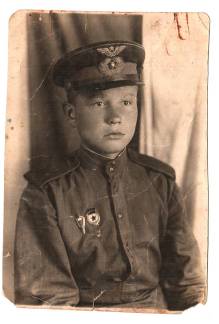 Призывной комиссией при Ачинском районном  военном комиссариате Красноярского края был призван  на военную службу в часть 8 января  1943 года. Читаю в призывной книжке:«С 6 января 1943 по июнь 1943  был курсантом  Астраханского военно-пехотного училища. С июня 1943 по октябрь 1944 года в 15 гвардейской воздушно-десантной бригаде телефонистом. С октября 1944 по сентябрь 1945 года и с сентября 1945 по март 1948 года в 73 запасной артиллерийской бригаде военной базы № 3620 был стрелком. Рядовой Ратьков Николай Евдокимович, специалист радиолокационных  станций орудийной наводки, участвовал в боях и походах с июня 1943 года по август 1944 года в Великой Отечественной войне. Награждён медалью «За победу над Германией». Ему было 16 лет, когда началась война, и в 18 лет он был призван на службу, потом попал на фронт. Лишь в 1948 году дедушка вернулся из рядов Советской Армии. Его воспоминая о войне очень трогали мою семью. Все родственники за него очень переживали, ведь он был совсем молод, и было страшно подумать, что в любой момент пуля может оборвать его молодую жизнь. Меня ещё тогда не было, когда мой дедушка совершал большие подвиги. И я горжусь, что у меня был такой замечательный дедушка. Спасибо большое всем, кто участвовал в боях за освобождение нашей Родины от фашизма. Низкий поклон всем павшим и живым!                                   Полтавец Валентина, ученица 10 «А» класса2013 г.